报名网站操作说明一、应聘者注册：可通过手机号或邮箱进行验证注册（已注册过的考生可直接输入账号密码进行登录）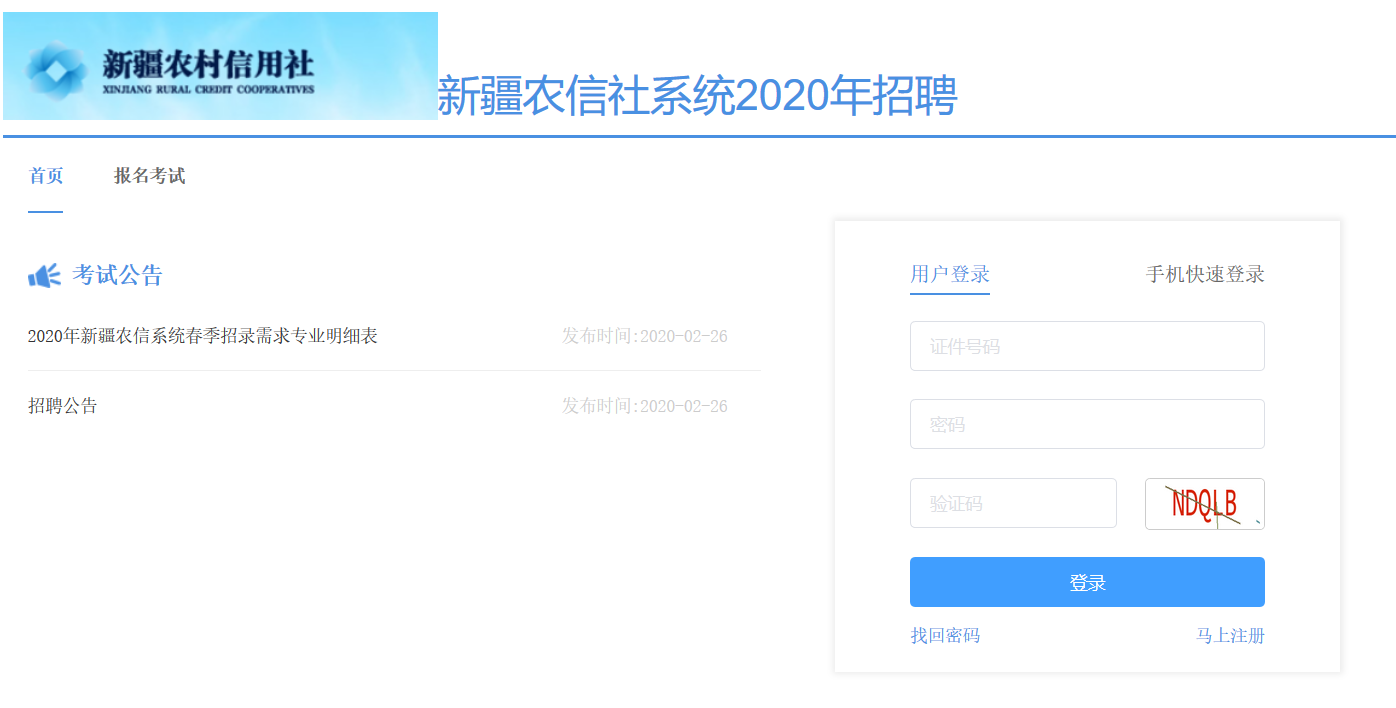 二、填写相关注册信息，点击“下一步”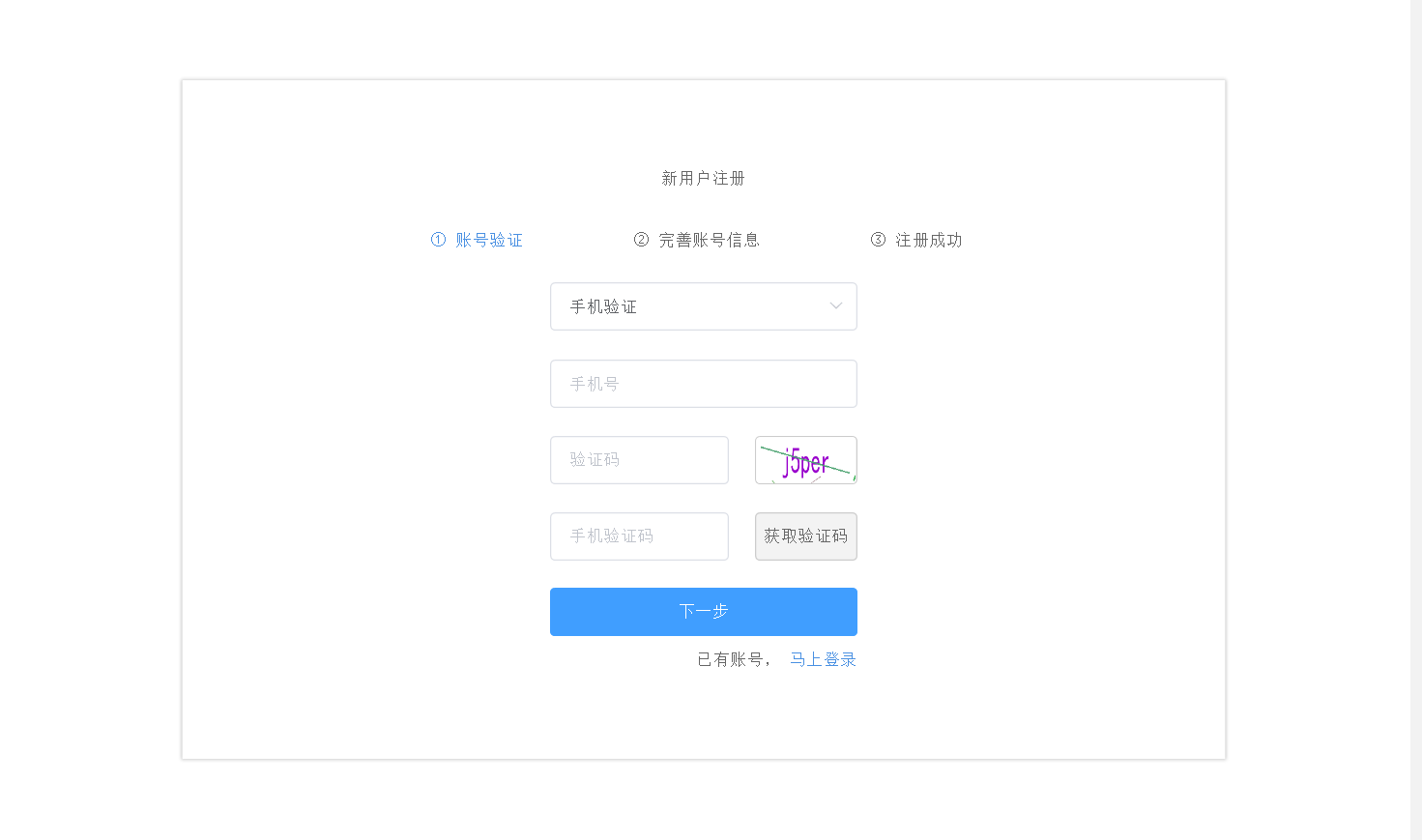 三、完成账号注册后，点击“返回首页”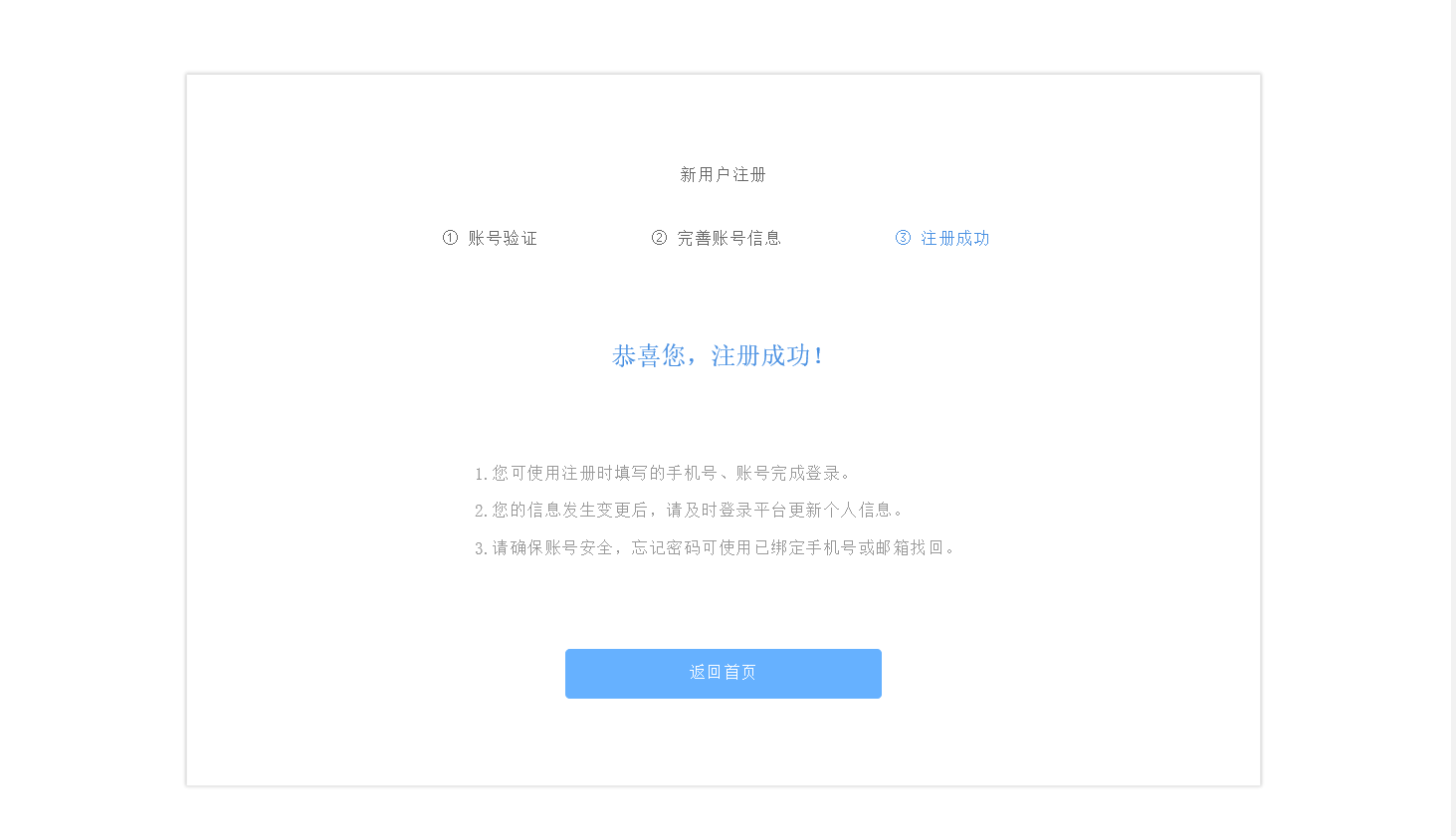 四、在首页点击“我的报考”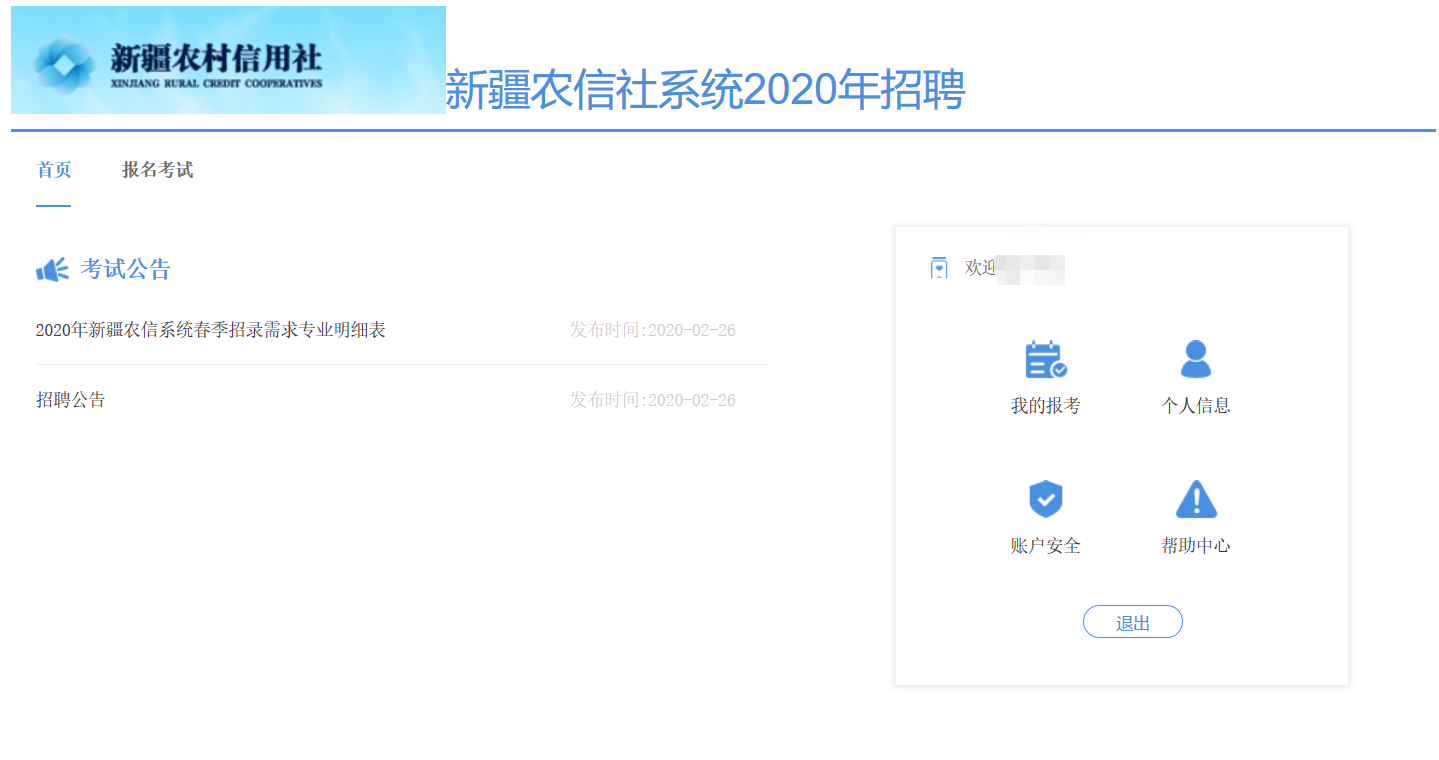 五、进入“我到报考”后，点击“马上报考”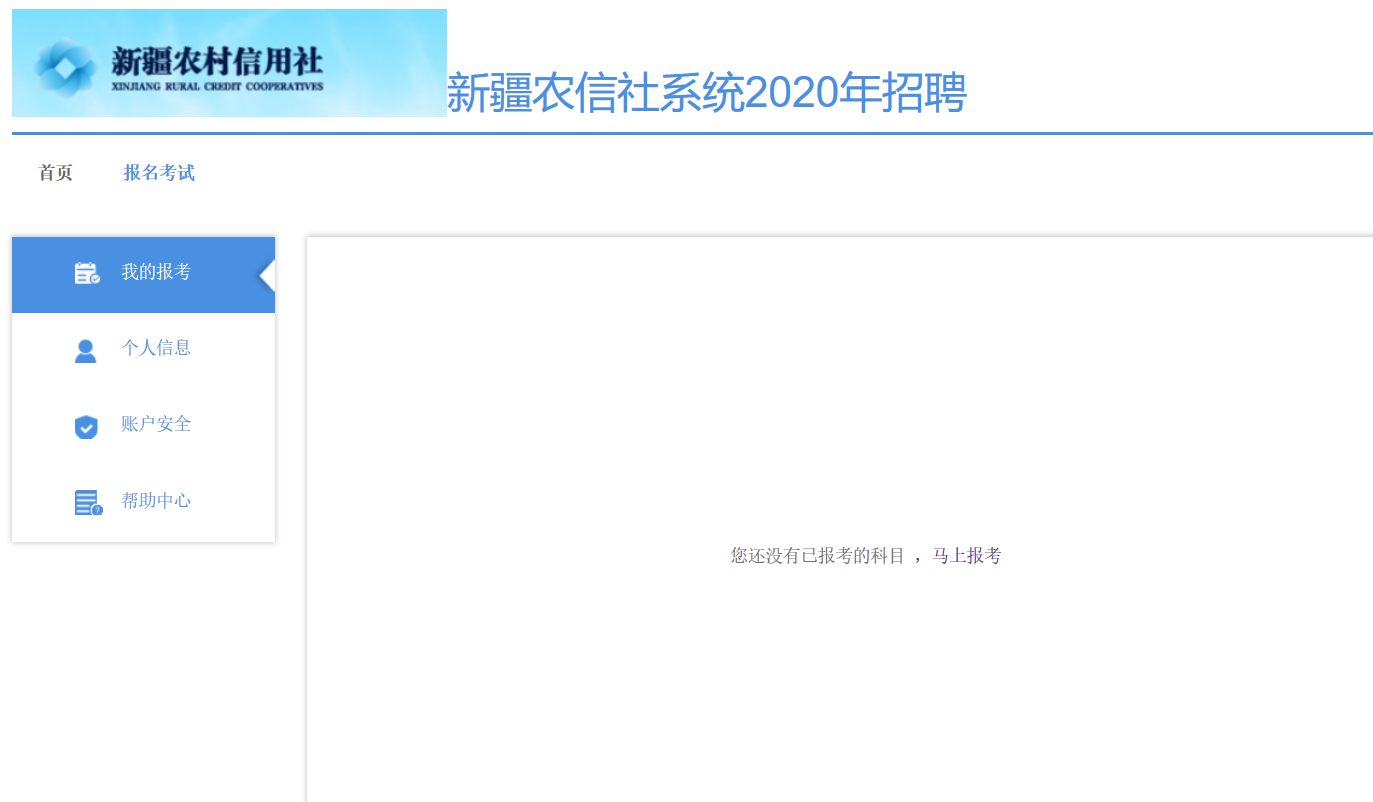 六、阅读承诺书，点击下面的“同意”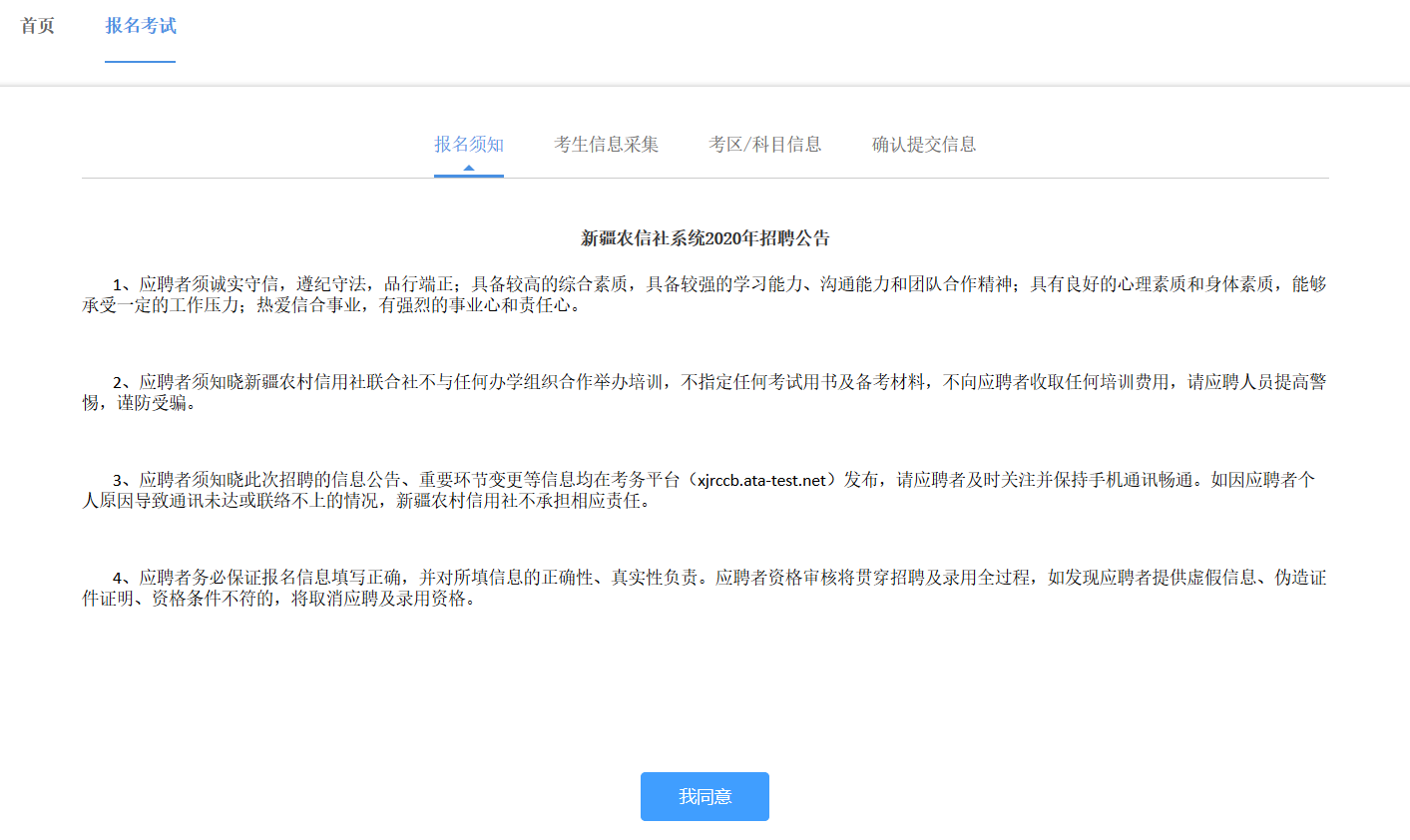 七、进入“考生信息采集”填写相关信息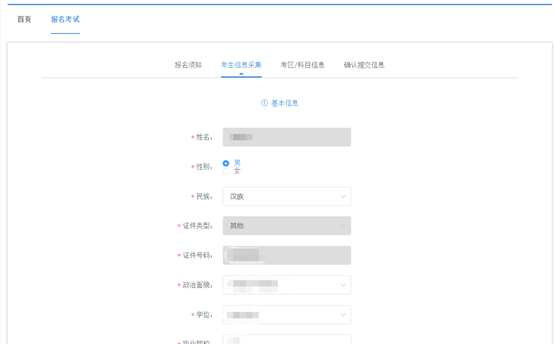 八、填写完成后，点击“下一步”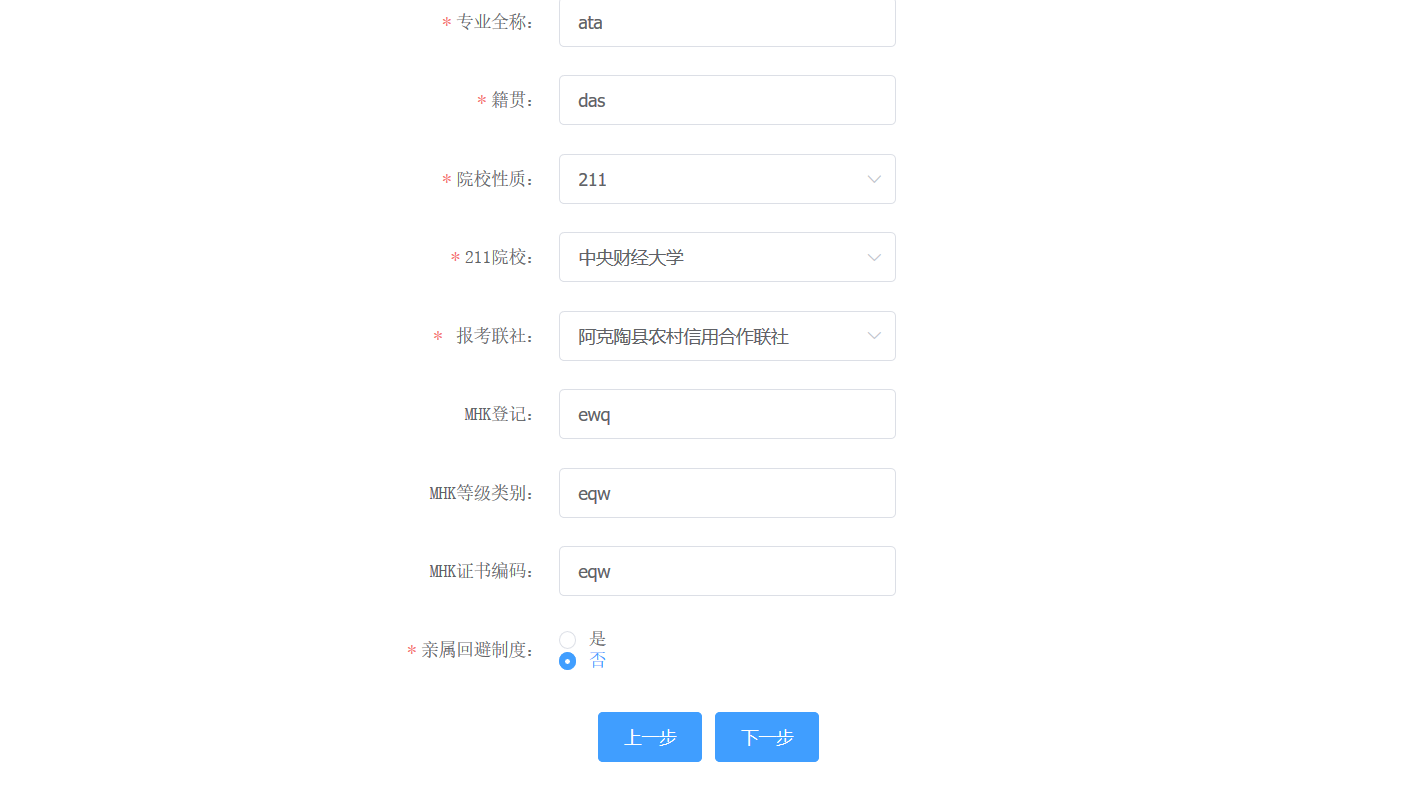 九、点击“期望参加考核形式”，选择面试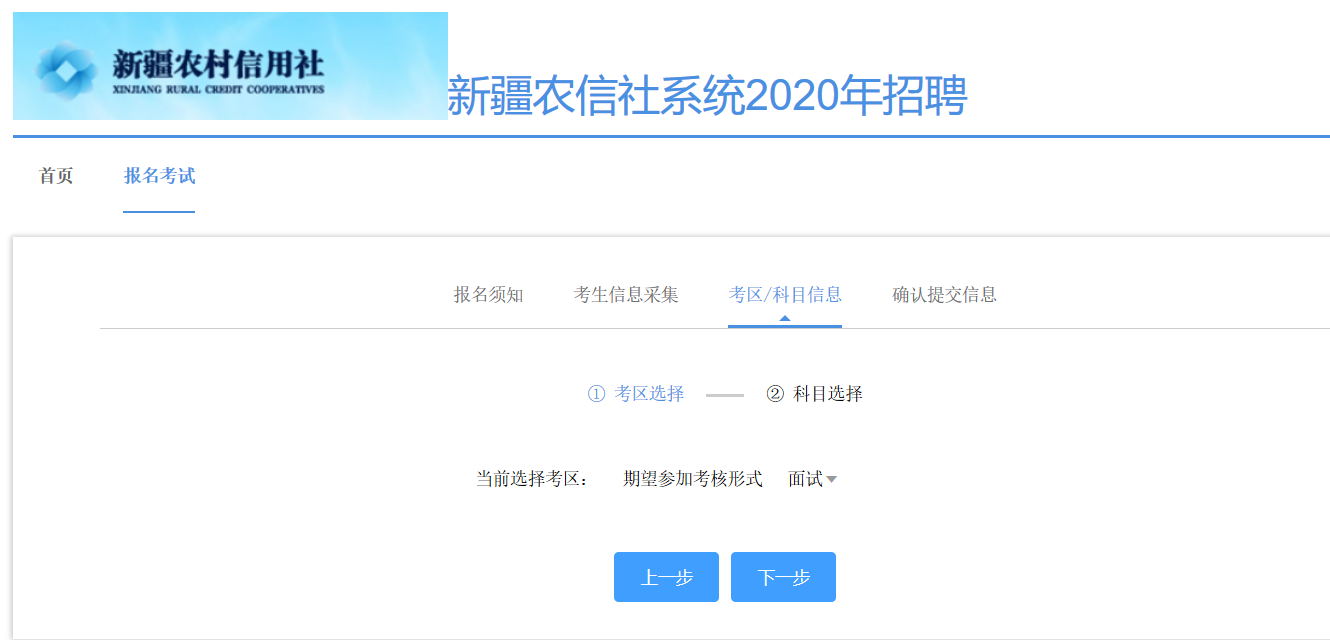 十、科目选择选择 新疆农信社系统2020招聘 点击“下一步”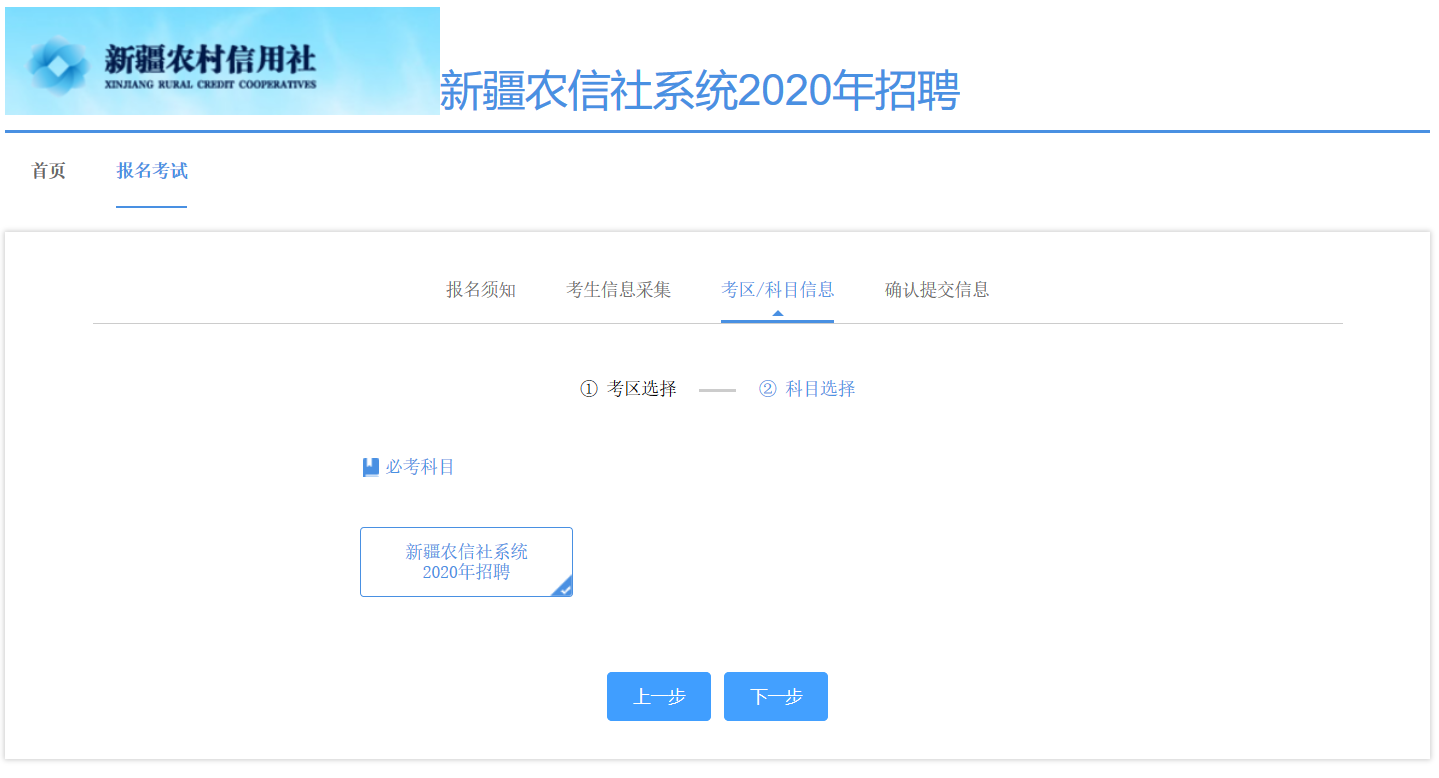 十一、检查信息，确认无误后，点击“确认提交”。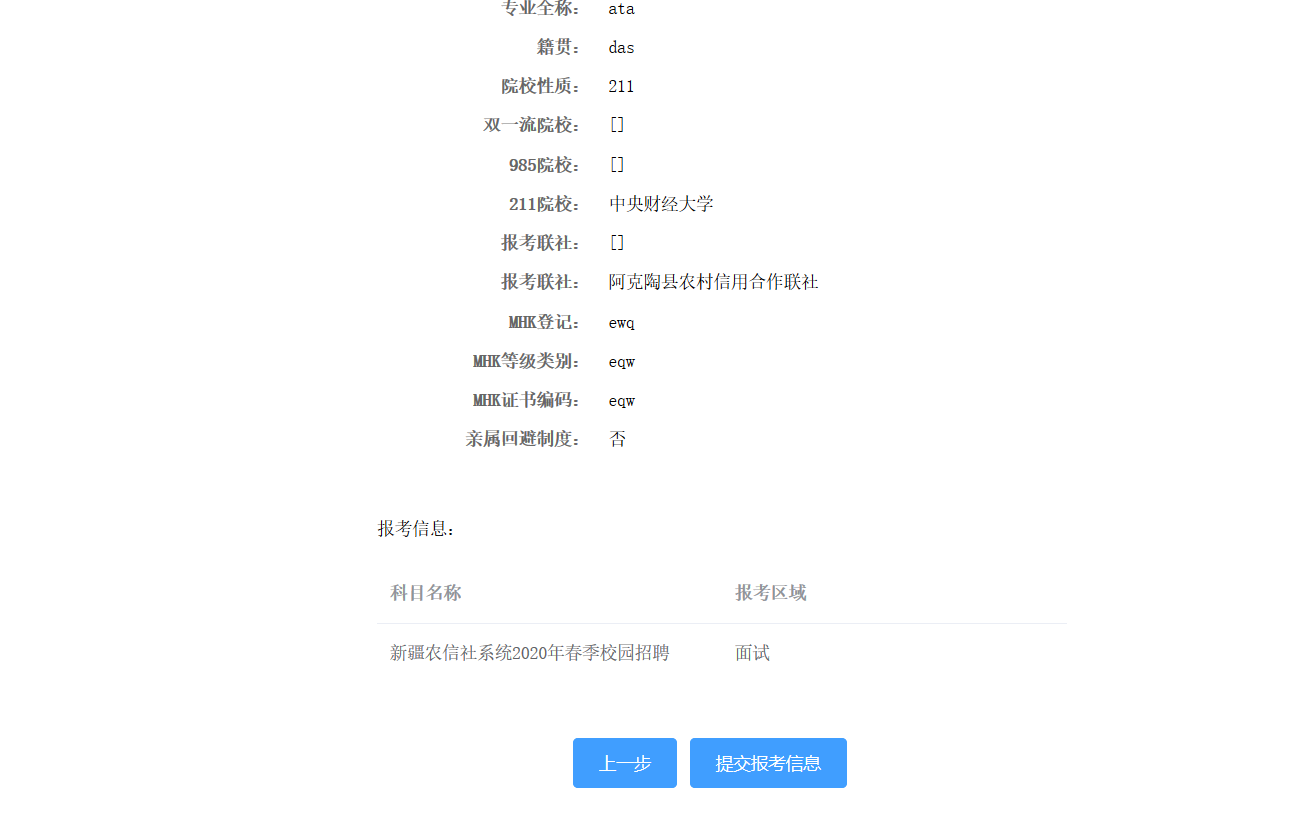 十二、报名审核状态为“待审核”，表示报名成功，请耐心等待主办方审核。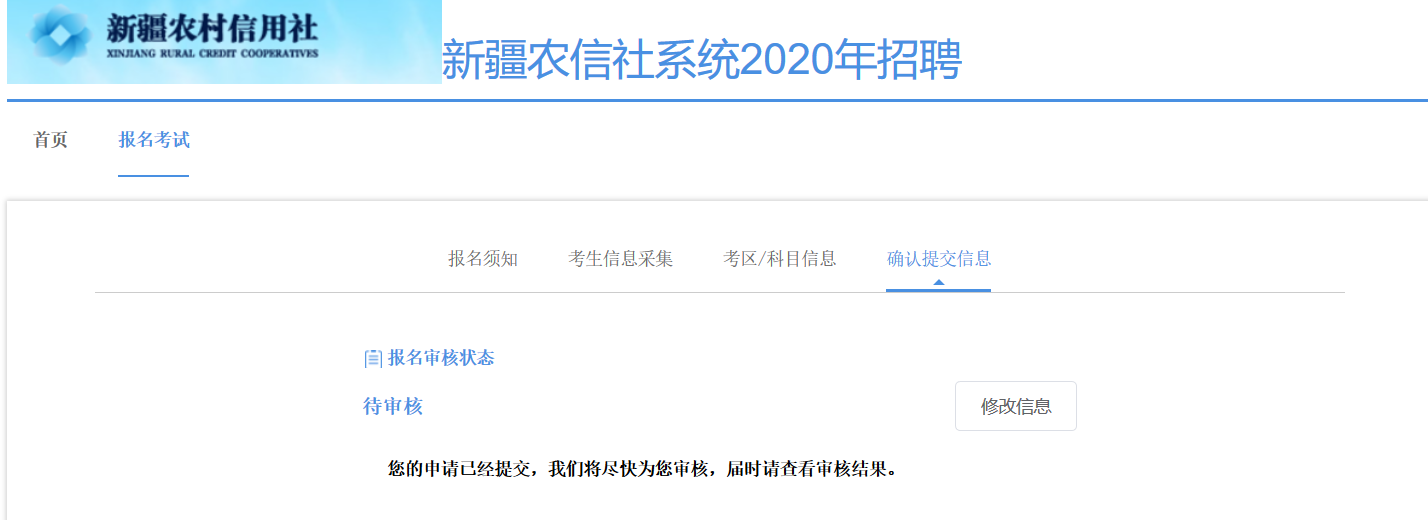 